Project: Algorithms Have Political Power (Inspired and builds upon Evan Peck’s assignments)DUE: 05/05/2023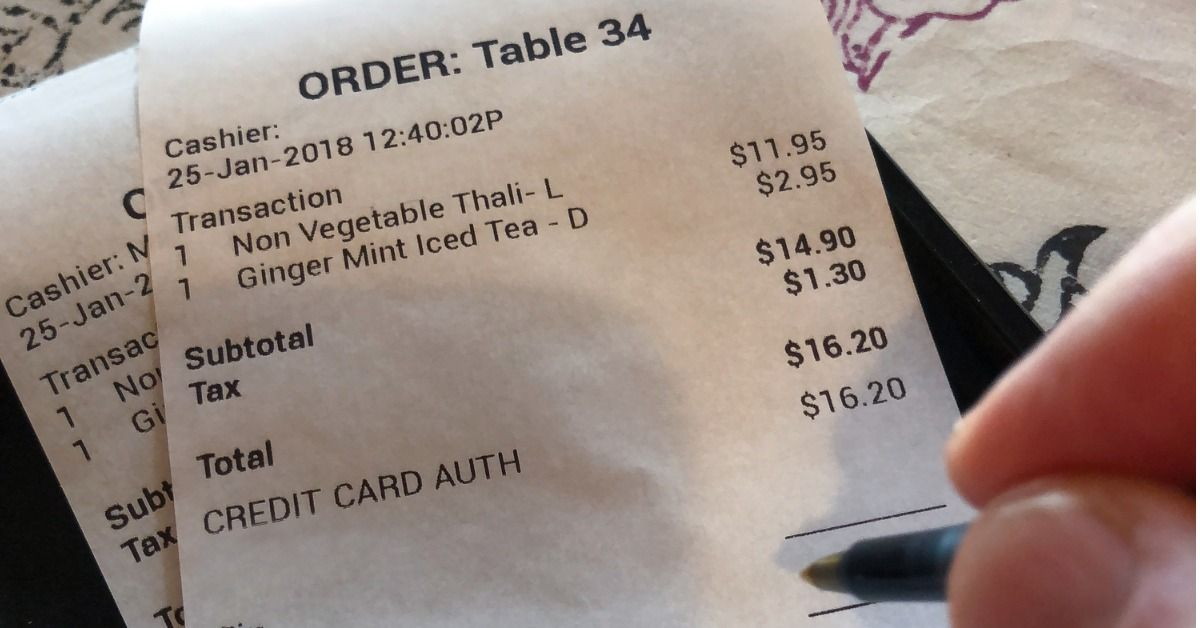 In this lab, we will create an algorithm to fairly distribute tips in restaurants. We previously looked at how software developers like you and me build in rules into the algorithm that the computer executes. The algorithms that we design aim to make people’s lives better. And it can. But if we are not careful in how we design the algorithm, it can lead to detrimental effect. When algorithms make decisions, they impact people often by deciding how resources are to be allocated and who gets access to those resources. The ability to make decisions on how people should get access to resources and to what extent they should get access to those resources is an element of power. Computing, in this sense, embodies power. Remember, from the earlier class, we can think about power in two ways. The first, called “power to”, involves our ability to do something. For example, with computing, we have power to connect with friends and family who are miles away. The other form of power, called “power over”, covers an entity (e.g., a person or a software system) having power over another entity (a person or some system). For example, instructors have significant power over their class. The one having the power does not need to be a human; it can be any artifact. For example, SFSU’s class enrollment system has some power over your class enrollment plans in the sense that the system dictates what classes you can enroll, what priority you get, or whether to enforce course prerequisite checks. The decisions we make in designing the algorithm can have impact on the lives of real people. In  software, sometimes the decision gets hidden so deep down that unless we pay close attention, we will not know how the decisions are being made. One way to pay attention is to see how the outcome is affecting people and then back track to look at how the software is dictating the outcome.In this project, you will first build an application to manage checks in a restaurant. You will design methods to go through a group of checks at the end of the day, computing total sales and the total pooled tip amount. You will then come up with an algorithm to divide the pooled tip amount among workers in a way that you think is fair. There are many approaches to dividing the pooled tip amount. In this project, you’ll practice...creating loops to manage repetitive action (tracking amount mentioned in checks)analyzing various formulations of fairness in dividing resourcesdeveloping an algorithm that you think is fair in dividing the pooled tip amountimplementing the tip division algorithm in Javaevaluating alternative approaches to dividing the pooled amount First of all: Let’s look at how our restaurant manages checksCustomers after their meal (or purchase) sign a check that lists three elements:The marked cost of items they ate/purchasedA space to mark the tip amountThe total amount that combined the marked cost and the tip amountAt the end of the day, the restaurant will go through all the checks and calculate the total sale amount and the total pooled tip amount. The pooled tip amount is divided among the staff; different restaurants have different strategies to divide the amount. You will write a strategy for your restaurant later. Since humans are involved, you will have to consider several. These cases, also called “edge cases”, allow us to write our program such that it works even in extreme situations. Below we have listed some of the edge cases that you have to consider:Some customers write the tip amount but not the total amountSome customers write the total amount but not the tip amountSome customers do not write anything in which case the tip amount is 0Some customers write a tip amount and a total amount that does not tally properlyIn this case the restaurant accepts the total amount and calculates a tip by subtracting the marked cost from the total amount If the difference comes to be negative, tip is considered to be 0Some customers write a lower total amount than the marked costIn this case the restaurant assumes the tip amount as 0 and considers the marked cost as total amount Group Work: Read some of the strategies that restaurants use in dividing the pooled amount: https://www.buzztime.com/business/blog/6-ways-split-tips-between-employees/ Discuss the strategies and see which feels fair to the group. Please note that the rest of the assignment is individual work. Writing our basic program: Restaurant check managementStart by creating a class called RestaurantCheckManagerWrite a loop that keeps running until the manager the manager asks to terminateInside the loop, prompt the manager to enter the sale amountThen prompt the manager to enter the tip amountFinally, prompt the manager to enter the total amountCalculate the total sale amount, the total tip amount, and the number of checksPay attention to the edge cases listed aboveAsk the manager if they want to stop If they type ‘y’ or ‘Y’, terminate the loopElse continueAfter that the program should display the total sale amount and the total tip amountAt this point, your program output must be very similar to the sample output: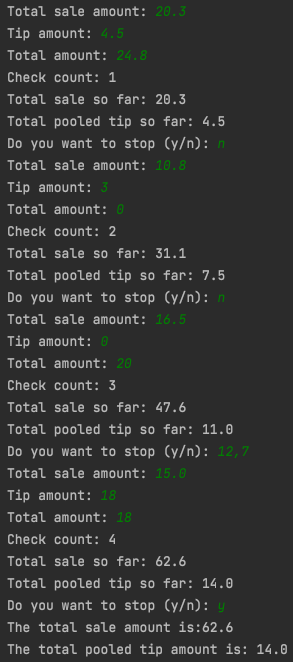 Below, you will add to this program with tip amount divided across different employees.The Decision-Maker: How should the pooled tip amount be divided? Your job is to write an approach that determines how the total tip amount should be split among the employees. To simplify things, we’re going to assume that the restaurant has the following employees:Servers: 3 (2 were on job that day; 1 was absent)Chef: 1Sous-chef (or helper chef): 1Kitchen aid: 1Host/hostess: 1Busser: 1There are several approaches that are used by restaurants. For example, consider a restaurant’s division plan of a $150 total tip: 30% goes to kitchen – $4550% to the chef: $22.5030% to the sous-chef: $13.5020% to the kitchen aid: $9.0010% goes to the host/hostess – $1510% goes to busser – $1550% goes to servers – $75Split equally even when employees are not present that day, so each get $25But wait! Don’t start yet. First… Before you code, ask if the existing system fair? What would make it fairer? While the list above was one restaurant’s take, there are many more potential aspects to consider if you want to create a fair algorithm that considers other factors. Individual Work: Look at the above plan to split the pooled amount. Do you think it is fair? If so, why? If not, what makes it unfair?What other factors would you like to consider when dividing pooled tip amount? Why do you think that factor is important? Individual Work: Talk to people who you know either worked or are currently working in a restaurant. Create a bullet-point list of factors that came up in conversation. Give each one a numeric priority (-1 to 5 points).  Factor 1: Factor 2:Factor 3:Factor 4:Factor 5:Factor 6:….Individual Work: Consider all the factors that have been mentioned. Do these change your initial approach to dividing the total pooled tip amount? If so, what made you change the approach? If not, why not?  We are now going to add to our earlier program where we will divide the pooled tip amount and display how much each employee will get. Our Algorithm in English(EDIT THE FOLLOWING LIST TO REFLECT YOUR FINAL APPROACH TO DIVIDING THE TOTAL POOLED TIP AMOUNT.) In our algorithm:we are going to give 80% to the servers but only distribute it among those who are working that daywe are going to give 10% to the kitchen staff where 50% of it will go to the chef, 30% to the sous-chef, and 20% to the kitchen aidthe rest of the tip amount (5% each) will be divided equally among the host/hostess and the busserBefore you Code, Make Sure It Works Fairly: Theoretical ReflectionHow will you know if your approach is fair? Why do you think it is fair? Your goal: Briefly justify why your approach is fair. Test Cases(EDIT THE FOLLOWING LIST TO REFLECT THE OUTCOME BASED ON YOUR TIP DIVIDING APPROACH. Add at least 3 test cases of your own.) In a $100 total tip amount, $40 dollars should go to each of the two serversIn a $150 total tip amount, $7.5 dollars should go to the chefIn a $10 total tip amount, $0.5 dollars should go to the busser. Write Code that Implements Your Algorithm to Divide the Total Tip AmountNow it’s time to translate your algorithm into code. Your goal: Implement the algorithm you designed in IntelliJ. Step 1: Use the code from aboveStep 2: Implement your algorithm inside the main method after you print out the total sale amount and the total tip amount. The program should display how much each employee will get from the pooled tip amount. Step 3: Is it correct? You should check your code with the test cases you outlined above. Input the values that you have identified in the test cases above and evaluate if your program works well. You must ensure that your code is correct. Step 4: Submit a zip file with the Java file and this completed document. During your creation, keep a couple of things in mind: Use comments to describe what was happening in the program.Choose variable names that clearly describe that data that they hold. Use spacing to group similar code. Finally add your reflections to this document.Your Reflection: How did your algorithm influence people? How did it have power-over or enable power-to? (ADD YOUR REFLECTIONS BELOW.) Optional Reading and Watching:Read: Thinking Ethically: https://www.scu.edu/ethics/ethics-resources/ethical-decision-making/thinking-ethically/ Watch: Big data and dangerous ideas – a Ted talk by Daniel Hulme: https://www.youtube.com/watch?v=tLQoncvCKxs 